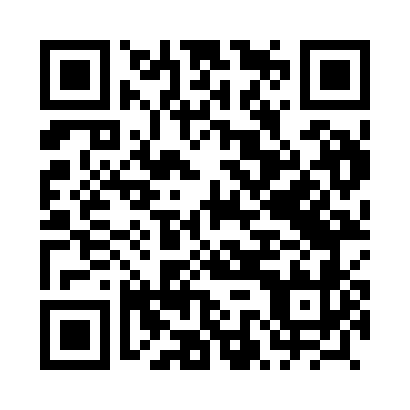 Prayer times for Komaszowka, PolandWed 1 May 2024 - Fri 31 May 2024High Latitude Method: Angle Based RulePrayer Calculation Method: Muslim World LeagueAsar Calculation Method: HanafiPrayer times provided by https://www.salahtimes.comDateDayFajrSunriseDhuhrAsrMaghribIsha1Wed2:124:5212:255:357:5910:302Thu2:114:5012:255:368:0110:313Fri2:104:4812:255:378:0310:324Sat2:094:4612:255:388:0510:325Sun2:084:4412:255:398:0710:336Mon2:084:4212:255:408:0810:347Tue2:074:4012:245:418:1010:358Wed2:064:3812:245:428:1210:359Thu2:054:3612:245:438:1410:3610Fri2:054:3412:245:448:1510:3711Sat2:044:3212:245:458:1710:3712Sun2:034:3112:245:468:1910:3813Mon2:024:2912:245:478:2010:3914Tue2:024:2712:245:488:2210:4015Wed2:014:2612:245:498:2410:4016Thu2:004:2412:245:508:2510:4117Fri2:004:2212:245:518:2710:4218Sat1:594:2112:245:528:2910:4219Sun1:594:1912:245:538:3010:4320Mon1:584:1812:255:548:3210:4421Tue1:584:1612:255:558:3310:4522Wed1:574:1512:255:568:3510:4523Thu1:574:1412:255:578:3610:4624Fri1:564:1212:255:578:3810:4725Sat1:564:1112:255:588:3910:4726Sun1:554:1012:255:598:4110:4827Mon1:554:0912:256:008:4210:4928Tue1:544:0812:256:018:4310:4929Wed1:544:0712:256:018:4510:5030Thu1:544:0612:266:028:4610:5131Fri1:534:0512:266:038:4710:51